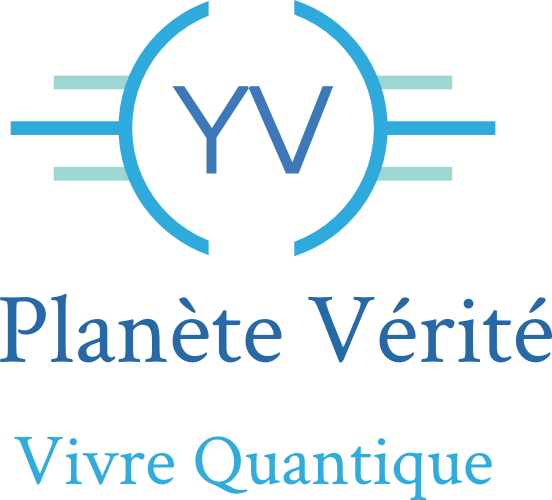                                                    Bulletin d'inscription stage « Créer sa Vérité »NOM :Prénom :Date naissance :Adresse :Mail :Téléphone :Profession :Stages ou thérapies déjà pratiqués :Je confirme mon inscription au stage « Créer sa Vérité » sur Avignon du 2 au 6 décembre 2019 et joins un chèque  de 650 euros à mon inscription.Signature :Chèque à rédiger à l'ordre de Planète VéritéÀ renvoyer à l'adresse suivante : quartier lusignane 84860 Caderousse